Fonds de la Formation Continuée des travailleurs de l’ISP bruxelloiseC/o FeBISP Cantersteen, Galerie Ravenstein 3, boîte 4 – 1000 BruxellesTél : 02 537 72 04 – Courriel : ngo@febisp.beSite Web : http://www.febisp.beLe FFCISP en collaboration avec l’ABBET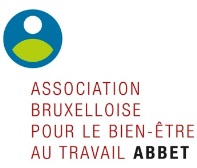 FORMULAIRE N°5 DE DEMANDE – Date limite d’introduction au 21/09/2020Renforcement du temps de travail du personnel d’entretien et formation de celui-ci (suite à la crise sanitaire) - 20201. Coordonnées de l’association et données financières :2. Personnes de contact : 3. Personnel d'entretien visé 3.2. Personnel d’entretien interne 4. Formation du personnel d’entretien – ATTENTION uniquement pour le personnel interne. L’intervention est de maximum 800 € par association.5. Consultation du personnel et concertation paritaire 6. RGPD7. Mise en concurrenceNous vous rappelons que les asbl sont tenues de respecter la mise en concurrence des offres de formation / prestations externes pour les demandes d’intervention au Fonds. (Selon la législation en matière de marchés publics). 8. Liste des documents à fournir au moment de la justificationDate, nom et signature de l’employeur avec cachet de l’association :Nom : 	Adresse : Numéro de compte : Chargé du suivi de la demandeNom : 	Prénom : 	Téléphone : Fonction : 	                                             Courriel : @Conseiller en préventionNom : 	Prénom : 	Téléphone : Fonction : 	                                             Courriel : @Nom travailleurPrénom travailleurFonction exercéeEchelon barémique4.1. Intitulé de la formation : 4.2. Descriptif de la formation  : 4.3. Nom de l’organisme de formation :4.4. Date de début : - Date de fin : 4.5. Nombre d’heures de formation :4.6. Coût de la formation :                  - Montant demandé au FFCISP :5.1. En cas de présence dans votre dans votre association d’une délégation syndicale interne, ou du Comité de Prévention et de Protection au Travail (CPPT), ou d’un Conseil d’Entreprise (CE),► veuillez informer l’ensemble du personnel et faire compléter par les représentants syndicaux l’avis suivant :5.1. En cas de présence dans votre dans votre association d’une délégation syndicale interne, ou du Comité de Prévention et de Protection au Travail (CPPT), ou d’un Conseil d’Entreprise (CE),► veuillez informer l’ensemble du personnel et faire compléter par les représentants syndicaux l’avis suivant :AVIS SYNDICALNOM et Prénom :NOM et Prénom :NOM et Prénom :NOM et Prénom :Mandat: DS ☐ / CPPT ☐ / CE ☐Mandat: DS ☐ / CPPT ☐ / CE ☐Mandat: DS ☐ / CPPT ☐ / CE ☐Mandat: DS ☐ / CPPT ☐ / CE ☐Organisation syndicaleCNE ☐ - SETCa ☐ - CGSLB ☐Organisation syndicaleCNE ☐ - SETCa ☐ - CGSLB ☐Organisation syndicaleCNE ☐ - SETCa ☐ - CGSLB ☐Organisation syndicaleCNE ☐ - SETCa ☐ - CGSLB ☐Signature :Signature :Signature :Signature :5.2. À défaut de représentants syndicaux au sein de votre association, ► veuillez informer l’ensemble du personnel et compléter l’attestation sur l’honneur (ci-après) et envoyer pour information le formulaire de demande aux trois permanents syndicaux de votre région soit par mail (avec copie à ngo@febisp.be).5.2. À défaut de représentants syndicaux au sein de votre association, ► veuillez informer l’ensemble du personnel et compléter l’attestation sur l’honneur (ci-après) et envoyer pour information le formulaire de demande aux trois permanents syndicaux de votre région soit par mail (avec copie à ngo@febisp.be).5.2. À défaut de représentants syndicaux au sein de votre association, ► veuillez informer l’ensemble du personnel et compléter l’attestation sur l’honneur (ci-après) et envoyer pour information le formulaire de demande aux trois permanents syndicaux de votre région soit par mail (avec copie à ngo@febisp.be).5.2. À défaut de représentants syndicaux au sein de votre association, ► veuillez informer l’ensemble du personnel et compléter l’attestation sur l’honneur (ci-après) et envoyer pour information le formulaire de demande aux trois permanents syndicaux de votre région soit par mail (avec copie à ngo@febisp.be).ATTESTATION SUR L’HONNEURATTESTATION SUR L’HONNEURNOM et Prénom de l’employeur : Atteste que l’ensemble du personnel de l’association a été informé de la demandeAtteste que la dépense est liée à la crise sanitaireSignature : NOM et Prénom de l’employeur : Atteste que l’ensemble du personnel de l’association a été informé de la demandeAtteste que la dépense est liée à la crise sanitaireSignature : En vertu du Règlement européen pour la protection des données (RGPD), les données personnelles des bénéficiaires des actions en matière de bien-être au travail (BET) que vous communiquez sont utilisées exclusivement pour la justification auprès de la COCOF et d’ACTIRIS.Vous êtes tenu d’informer les bénéficiaires des actions en matière de BET qu’ils peuvent à tout moment consulter leurs données personnelles, en demander la rectification en cas d’erreur ou en demander la suppression en vertu de votre droit à l’oubli. Pour le personnel interne :Copie des fiches de paie et copie du contrat de travail.En cas d’augmentation du temps de travail d’un membre du personnel, copie de l’avenant au contrat de travail et copie des fiches de paie distinctes. Les frais de salaire pris en charge par le subside bien-être seront calculés au pro rata de l’augmentation du temps de travail (charges patronales comprises).Pour le personnel externe :Copie de la facture du prestataire externe.Pour la formation du personnel interne :Copie de la facture du prestataire de formation.